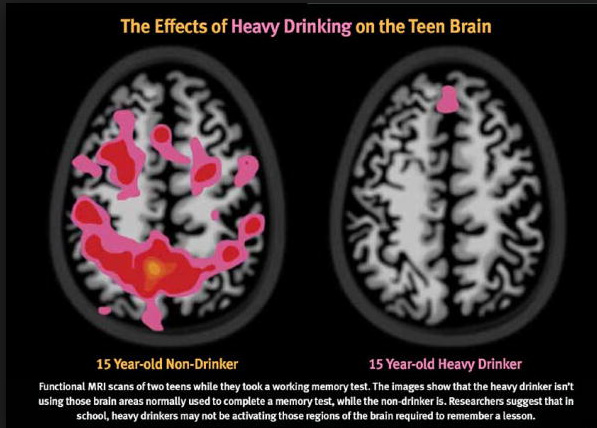 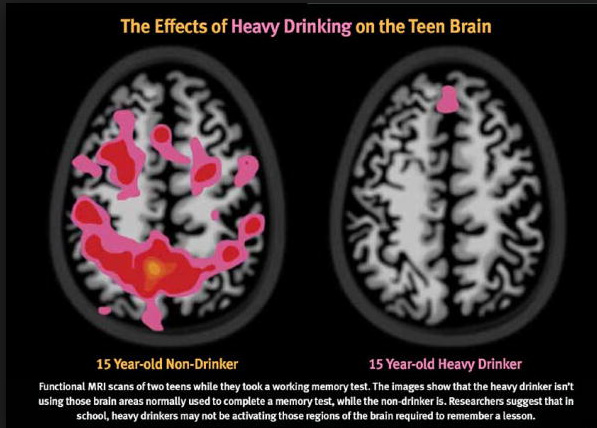 RESOURCES     Local district information can be inserted here. Include name and      contact  information for the following resources:Guidance Counselors: Name, (XXX)-XXX-XXXXSchool Mental Health Counselors:  Name, (XXX)-XXX-XXXXSchool Nurses:  Name, (XXX)-XXX-XXXX School Social Workers: Name, (XXX)-XXX-XXXXDirector:  Name, (XXX)-XXX-XXXX     Advocates or local mental health provider—                              This may be regional –no number on this sample     Youth Central Intake and Care Coordination: 617-661-3991RESOURCES     Local district information can be inserted here. Include name and      contact  information for the following resources:Guidance Counselors: Name, (XXX)-XXX-XXXXSchool Mental Health Counselors:  Name, (XXX)-XXX-XXXXSchool Nurses:  Name, (XXX)-XXX-XXXX School Social Workers: Name, (XXX)-XXX-XXXXDirector:  Name, (XXX)-XXX-XXXX     Advocates or local mental health provider—                              This may be regional –no number on this sample     Youth Central Intake and Care Coordination: 617-661-3991RESOURCES     Local district information can be inserted here. Include name and      contact  information for the following resources:Guidance Counselors: Name, (XXX)-XXX-XXXXSchool Mental Health Counselors:  Name, (XXX)-XXX-XXXXSchool Nurses:  Name, (XXX)-XXX-XXXX School Social Workers: Name, (XXX)-XXX-XXXXDirector:  Name, (XXX)-XXX-XXXX     Advocates or local mental health provider—                              This may be regional –no number on this sample     Youth Central Intake and Care Coordination: 617-661-3991RESOURCES     Local district information can be inserted here. Include name and      contact  information for the following resources:Guidance Counselors: Name, (XXX)-XXX-XXXXSchool Mental Health Counselors:  Name, (XXX)-XXX-XXXXSchool Nurses:  Name, (XXX)-XXX-XXXX School Social Workers: Name, (XXX)-XXX-XXXXDirector:  Name, (XXX)-XXX-XXXX     Advocates or local mental health provider—                              This may be regional –no number on this sample     Youth Central Intake and Care Coordination: 617-661-3991